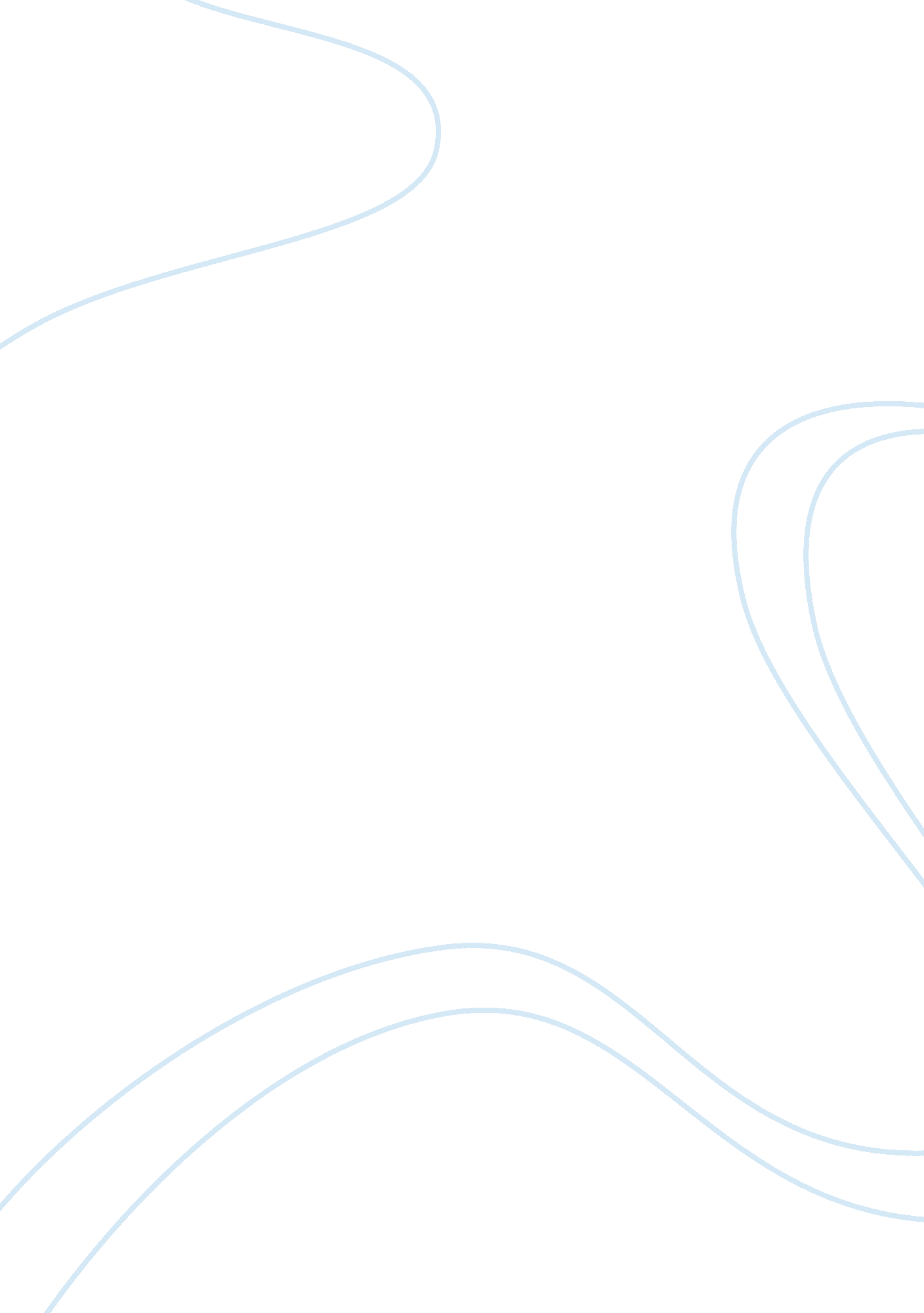 Book report: man’s searching for meaning essayDesign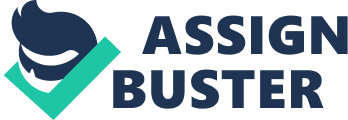 Viktor Frankl’s novel entitled “ Man’s searching for Meaning” is a depiction of social reality in a sensuous perspective coming from the bases of psychological theories and point of views. The author and the narrator of the story is the same. Frankl discussed his experiences while he is in the camp during the period of his imprisonment. It is a simple case of journey that includes several theories and relativistic realism of facts stating the mind and actions of the people inside the camp. Aside from socializing with the people and illustrating their pains and sufferings, Frankl also gave some pointers on how these people perceive reality and the act of the society towards oppression, discrimination, and injustices. It was discussed how people are becoming more sensitive with their emotions and actions inside the camp as they experience tragic and painful sufferings. Therefore, it can be said that Frankl unravels the psychological distinctions of the people in accepting the facts of life inside a norm of oppression and incompetent phenomenon. Frankl is a psychiatrist who was imprisoned during the Nazi period. He discussed the elements of psychiatric perspective of people towards the issues and conflicts into their lives. Through the different forms of therapies and other theoretical analysis of Frankl, readers could able to obtain the scenarios and reasoning on how people accepted and rejected the facts of life that is coming into their ways. It was seen in this story that Frankl discussed a simple life as a form of justification of the events in human beings – in their mind, hearts, body, and soul as these aspects became the interrelated factors that made a person capable of thinking and analyzing his or her environment. Based on my own perception, there are some instances of biases in the perspective of the author in terms of revealing the feelings of the prisoners and did not tackle the situations of the authority. However, Frankl discussed the ways of life and justifications of truth in a formal and evidential manner in order to avoid biases. He discussed how a person think or act of a thing that is related, unrelated, towards, or against his or her will and purpose – everything is because of the need and the dictation of the society – the authority. It shows that though Frankl illustrated the situations and life of the people inside the camp he focused merely on the feeling and sensibility of the prisoner, he also stated the importance of being a policeman inside and outside the camp as they give life to the justice and cause of human life. Personally I can say that I agree with the concepts and attacks of the author all throughout the novel. The reason for this is because he tackled and justified all the circumstances and situations inside the camp in a normal construction. Though there are technical analysis and data that comes from psychiatric theories, he discussed all these thoughts and knowledge in a simpler form so that readers could understand and learn from those concepts. As what Frankl is trying to impart in his story, people always seek for the betterment of their lives but because of the problems, pains, and sufferings that come their way, they are being incapable of acting for their own cause. They became weak to the sense of ignoring the facts of life towards a new beginning. Because the setting of the story is in a camp, Frankl discussed also the lives of the police in and out of the location. The development of the police officers in the story lies within the prisoners. They could not be productive without the concept of imprisonment because they would not be able to distinguish the different sizes and shapes of human life. Through the people inside the camp, the police officers became more sensible with the needs of everyone around them – to make each prisoner capable for transformation. 